Anmeldung Lernbahnhof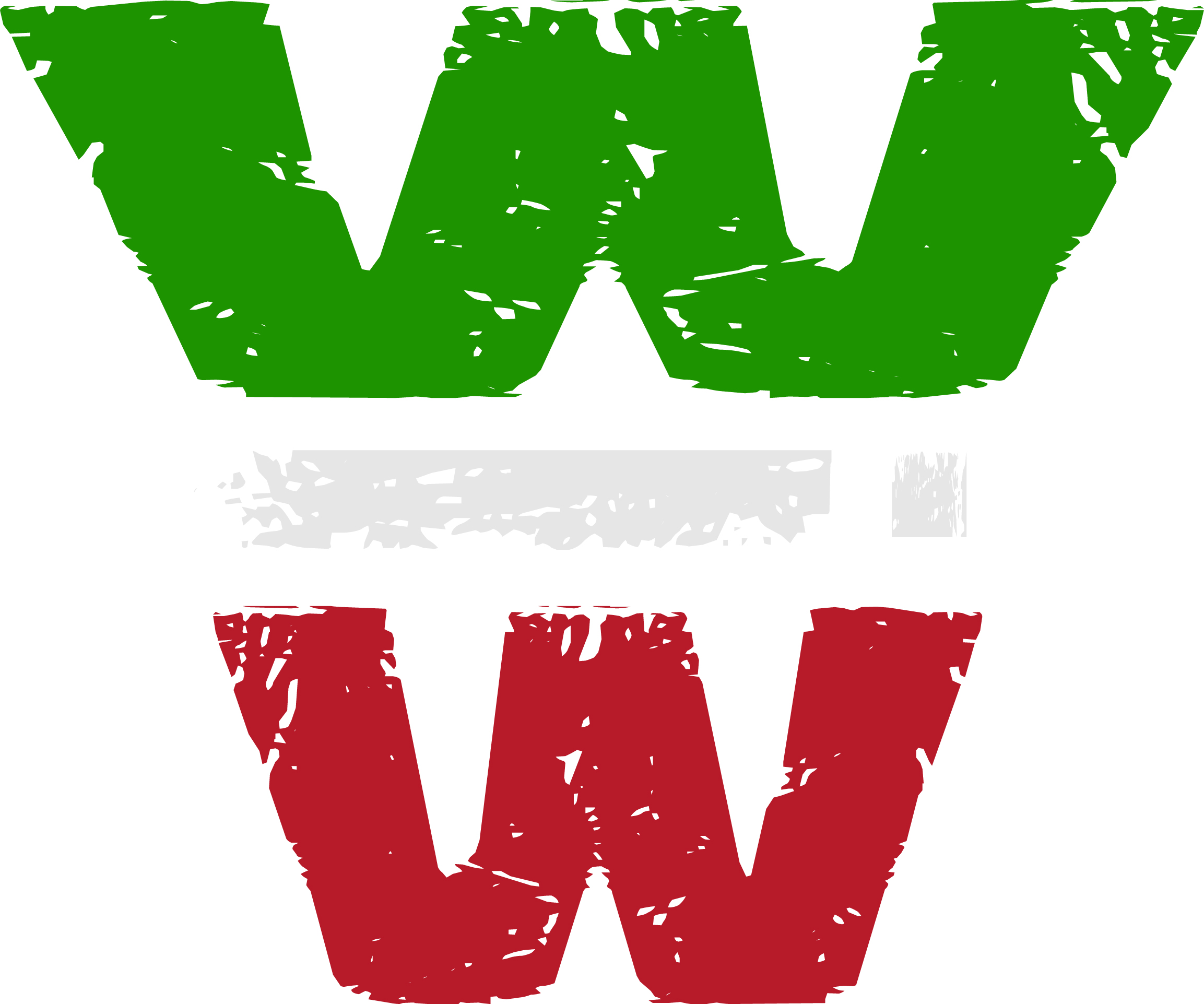 Name des Kindes: 	___________________________	Vorname des Kindes:	___________________________Geb. Datum:		___________________________Angaben Familie:	_________________________Name der Mutter:	_________________________Name des Vaters:	_________________________Anschrift:		_________________________			_________________________Telefon:		_________________________Email:			_________________________Jobcenter Kunder:Schulischer Herausforderung:1. ZielDie Schülerin bzw. der Schüler soll durch die Betreuung und Begleitung im Lernbahnhof u.a. durch einen ehrenamtlichen Lernpaten in ihren/seinen kognitiven, emotionalen und sozialen Kompetenzen gestärkt und somit die Lernchancen verbessert werden.2. Aufgaben des LernbahnhofsDer Lernbahnhof verpflichtet sich, mindestens für ein Schuljahr dem Schüler/Schülerin regelmäßig und zuverlässig mindestens zwei Stunden pro Woche zur Verfügung zu stehen. Er ist offen für Gespräche mit dem Klassenlehrer, der Schulleitung sowie mit den Eltern.3. Pflichten der Schüler/inDie Schülerin/ der Schüler verpflichtet sich regelmäßig an den mit dem Lernbahnhof /Lernpaten vereinbarten Betreuungszeiten pünktlich anwesend zu sein. Bei Verhinderung (z.B. Erkrankung) wird der Lernbahnhof/Lernpate rechtzeitig benachrichtigt. Das Patenkind ist bereit mit dem Lernbahnhof/Lernpaten offen und engagiert zusammenzuarbeiten.4. DatenschutzDer Lernbahnhof/ Lernpate verpflichtet sich personenbezogene Daten nicht an Personen außerhalb des Lernpatenprojekts weiterzugeben.Ort, DatumLernpate/Lernbahnhof	Schüler/in	Eltern